МИНИСТЕРСТВО ОБРАЗОВАНИЯ И НАУКИРОССИЙСКОЙ ФЕДЕРАЦИИГОСУДАРСТВЕННОЕ ОБРАЗОВАТЕЛЬНОЕ УЧРЕЖДЕНИЕВЫСШЕГО ПРОФЕССИОНАЛЬНОГО ОБРАЗОВАНИЯСАНКТ-ПЕТЕРБУРГСКИЙ ГОСУДАРСТВЕННЫЙ ПОЛИТЕХНИЧЕСКИЙ УНИВЕРСИТЕТИНСТИТУТ ПРИКЛАДНОЙ МЕХАНИКИ И МАТЕМАТИКИКАФЕДРА ТЕОРЕТИЧЕСКАЯ МЕХАНИКАОТЧЕТпо дипломной работеСтудента Бобылева Е.О.группы 63604/1Научный руководительк.ф-м.н., доц. Семенов А.С.      Санкт-Петербург 2013Поликристаллическая сегнетопьезокерамика  является перспективным материалом, нашедшим широкое применение в качестве элементов топливных инжекторов, нанопозиционеров, микромоторов, гасителей вибраций, пьезотрансформаторов, приводов электронных микроскопов и др., работающих в условиях больших сигналов и требующих учета нелинейного связанного электромеханического поведения чувствительного к скорости нагружения, что приводит к необходимости разработки и использования в расчетах уточненных моделей материала, учитывающих эффекты вязкости. В данной работе рассматриваются реономные феноменологические модели пьезокерамики. Модель Ландиса основана на использовании принципа максимума реманентной диссипации. Зависимость от истории нагружения учитывается на основе введения двух внутренних переменных состояния: тензора остаточных деформаций  и вектора поляризации . Выражение для свободной энергии имеет вид: 					(1)В предположении линейного пьезоэлектрического отклика первое слагаемое (1) определяется уравнением ,		 (2)где  – тензор упругих модулей (4го ранга),  – тензор диэлектрической проницаемости, – тензор пьезоэлектрических коэффициентов (3го ранга). Тензоры допускают зависимость от внутренних переменных.Определяющие уравнения, позволяющие определить тензор напряжения и вектор напряженности электрического поля для рассматриваемой модели имеют вид:				(3)Обобщенные силы, сопряженные с внутренними переменными определяются равенствами:						(4)Поверхность переключения (электромеханический аналог поверхности текучести) описывается выражением:.			 (5)Для внутренних переменных (остаточной деформации и спонтанной поляризации) вводятся уравнения эволюции, построенные по аналогии с нелинейным вязким телом:						 (6)Для проверки предсказательных возможностей модели (1)-(6) производится сравнение с результатами эксперимента на циклическое нагружение при различных скоростях нагружения (различных частотах гармонического воздействия). Образцы пьезокерамики PIC151 (PI Ceramic, Lederhose, Germany) подвергаются электрической нагрузке с  амплитудой в 1-2 кВ/мм. Параметры материала указаны в таблице 1.Таблица 1. Электромеханические свойства пьезокерамики PIC151, использованные в расчетах.В ходе работы была проведена идентификация констант, характеризующих вязкое поведение, основанная на сопоставлении данных численного интегрирования уравнений и данных экспериментов. Для модели Ландиса варьируемыми являются вязкие параметры  и m (см. (5)). Пример сравнения гистерезисных зависимостей, полученных расчетным путем и заимствованных их эксперимента, приведен на рис. 1 (точками обозначены данные эксперимента, сплошной линией расчетный график, по оси абсцисс, Dz - проекция вектора поляризации на ось z (ось нагружения), Ez - проекция вектора напряженности электрического поля поляризации на ось z). Значения параметров материала для каждого режима нагружения получены путем сопоставления результатов моделирования с экспериментальными данными. 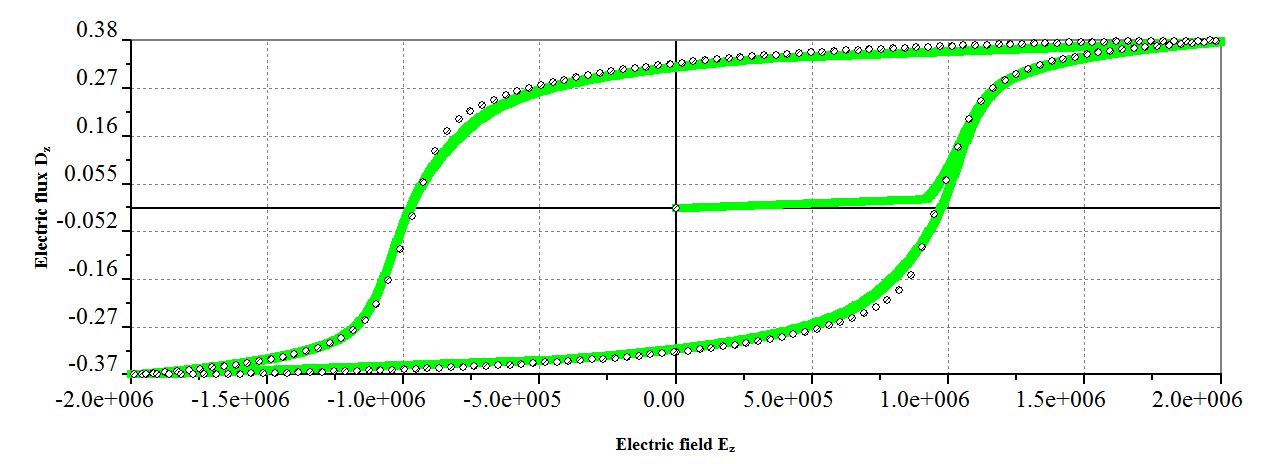 Рис. 1. Сравнение результатов расчета (сплошные линии) с данными эксперимента (точки).В рамках данной работы основное внимание уделялось исследованию влияния частоты нагрузки на вид гистерезисных кривых Dz(Ez) . На рис. 2 приведены графики для частот нагружения 0.01, 0.1 и 1 Гц (синяя, красная и зеленая кривые соответственно). Наблюдается увеличение ширины ширины петли гистерезиса с ростом частоты. Полученные результаты удовлетворительно согласуются с данными опыта [5], что указывает на возможность использования модели (1)-(6) при анализе реономного поведения пьезокерамики.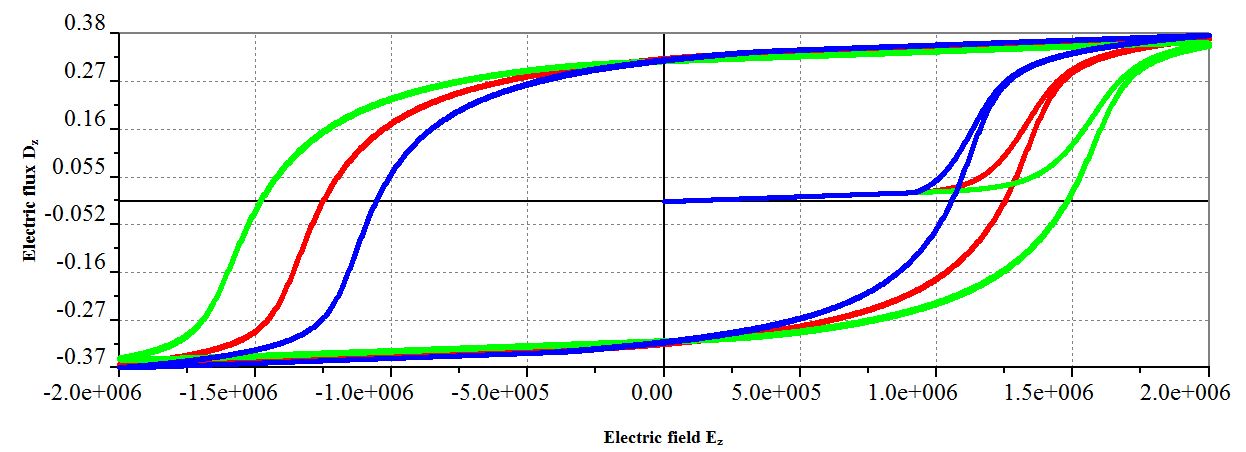 Рис. 2. Влияние частоты нагружения на форму гистерезисных кривых.НазваниеОбозначениеЗначениеЕдиницы измеренияМодуль ЮнгаY120ГПаКоэффициент Пуассонаν0.31Диэлектрическая проницаемостьκ2.2*10-8Ф/мПьезоэлектрические константыd31-1.7*10-10м/Вd334.5*10-10м/Вd154.6*10-10м/ВПоляризация насыщенияP00.365Кл/м2Деформация насыщенияε00.0032Коэрцитивная напряженностьE00.92МВ/мКоэрцитивное напряжениеσ035МПаМодули упрочненияHe350000м/Фme2Hσ350МПаme2mt2Hπ0м/ФКонстанта формы поверхности переключенияβ2